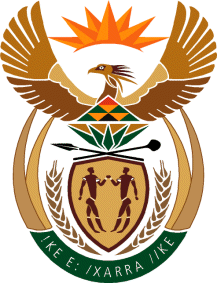 MINISTRY FOR COOPERATIVE GOVERNANCE AND TRADITIONAL AFFAIRSREPUBLIC OF SOUTH AFRICAPrivate Bag X802, Pretoria, 0001   Tel: (012) 334 0705, Fax: (012) 326 4478 cnr Hamilton and Johannes Ramokhoase Street, Arcadia, Pretoria______________________________________________________________________PROGRESS REPORT REGARDING THE ASSESSMENT OF FORENSIC REPORTS: FEBRUARY 2018. PurposeTo provide the Portfolio Committee with the progress on the implementation of recommendations of forensic reports commissioned by provinces and municipalities.Background A number of forensic investigations have been commissioned following allegations of corruption and related offences at municipalities.  However, the failure by municipalities to implement resolutions emanating from forensic reports still remains a matter of concern.  Most of the forensic reports made recommendations that certain remedial or other corrective measures should be taken.  In October 2014, the Department requested provinces and municipalities to submit copies of forensic reports commissioned for municipalities since April 2009.  Thus far, 120 copies of forensic reports were received from Provinces and municipalities.  The assessment of forensic reports was conducted in line with the Good Governance pillar of the Back to Basics approach adopted by Government.Discussion3.1	Principles of the AssessmentThe assessment of forensic reports was informed by the need to ensure that recommendations emanating from forensic reports are implemented.  The assessment of forensic reports was conducted with a view to identify:forensic reports with asset forfeiture potential.reports where criminal and civil matters can be pursued with the assistance of law enforcement agencies.reports where internal disciplinary processes can be pursuedother areas of corruption and related offences that require focus attention.  3.2	Stakeholders involved in the assessment process. The assessment was conducted by the Department with the assistance of law enforcement agencies and stakeholders listed below:Directorate for Priority Crimes Investigation (DPCI)Asset Forfeiture Unit (AFU)Special Investigating Unit (SIU)National Treasury Office of the State AttorneyIn instances, where AFU potential was identified, such reports were referred to the AFU to investigate further to ensure the forfeiture of assets.  Where criminal actions are recommended, such reports were handed over to the DPCI and SIU for further investigations with a view to ensure successful prosecutions.  Below is a list of forensic reports received per province:3.3	Forensic reports assessedThe table below illustrates a list of forensic reports received per province:3.4	Major issues identified from the assessment.Following the assessment, below are the key focus areas which have been identified:Irregular, wasteful, and unauthorised expenditureTender / Procurement IrregularitiesAppointment IrregularitiesTheft of CashFraud, Corruption and Maladministration 3.5	Outcome of the assessment3.5.1	Progress from the Special Investigating Unit (SIU)Out of the 11 forensic reports were referred to the SIU, the table below illustrates the progress from the SIU:3.5.2	Progress from the (Directorate for Priority Crime Investigation (DPCI)The table below illustrates the progress received from the DPCI on some of the reports referred to them:3.5.3		Progress received directly from some of the municipalities on forensic reports3.5.4	Progress from the Asset Forfeiture Unit (AFU)We still await progress from the Asset Forfeiture UnitConclusionThe Department will continue to collaborate with other law enforcement agencies to ensure the success with regard to implementation of recommendations.  Given the amount of time that has lapsed since some of the forensic reports were commissioned, some of the matters have prescribed, while in some instances it is difficult to obtain supporting evidence.It is important to highlight that the assessment only focused on forensic reports received from Provinces and municipalities. It is therefore possible that other forensic reports may not have been submitted to Department, while others are also being dealt with by other law enforcement agencies.The assessment is being conducted as a way of intensifying the fight against fraud and corruption within municipalities.On 18 November 2017, the Minister launched the revised Local Government Anti-Corruption Strategy and the Municipal Integrity Management Framework.  The strategy is being rolled out in municipalities throughout the country.RecommendationIt is recommended that the Portfolio Committee note the progress with regard to implementation of recommendations emanating from forensic reports.MunicipalityProvinceEastern Cape34Free State05Gauteng02KZN19Limpopo12Mpumalanga15Northern Cape03North West04Western Cape16Total110PROVINCEMUNICIPALITYSTATUSFree StateSetsoto LMThe matter is closed due to lack of evidence.  However, the DPCI is pursuing some of the allegations.MpumalangaMbombela LMAn enquiry into the allegations on the forensic report is underway.LimpopoThabazimbi LMThe President signed the proclamation on the matter.  Investigation is underway.LimpopoMogalakwena LMAn enquiry into the allegations on the forensic report is underway.LimpopoMopani LMThe President signed the proclamation on the matter.  Investigation is underway.Eastern CapeMakanaAn enquiry into the allegations on the forensic report is underway.KwaZulu NatalEThekwiniSome of the allegations pertaining to the matter are being dealt with by the DPCI.  Eastern CapeNMBM (4 forensic reports)Forensic reports being dealt with by the dPCI/SAPS.ProvinceMunicipalityChargesAmount involvedStatusMpumalangaMkhondo municipalityFraudR 2.6 millionThe matter is on trialMpumalangaThembisile HaniFraudR291000.00 &R294000.00Provisionally withdrawn.MpumalangaPixley Ka Seme LMTheft and FraudR 1 900 000.00Provisionally withdrawn.MpumalangaThaba Chweu LMFraud and CorruptionR 7 millionThe matter is under investigation.Free StateSetsoto LMFraudStill to be determinedThe matter is under investigation.MpumalangaEmalahleni LMFraudStill to be determinedAwaiting decision by the SCCUKwaZulu NatalEThekwini MetroFraudApproximately R70 000 000.00Awaiting decision by SPP.Eastern CapeNelson Mandela Bay MetroFraud (hummewood CAS 405/08/2011)Value UnknownThe accused were found guilty (still awaiting details regarding sentence).KwaZulu NatalHarry GwalaFraud and CorruptionValue UnknownThe matter is under investigationGautengMidvaal LMFraudR 2 706 899.00The matter is under investigationPROVINCEMUNICIPALITYALLEGATIONSSTATUSEastern CapeNelson Mandela Bay MetroVarious allegations of corruption and related offences on 21 forensic reports. 4 cases were referred to the Hawks/SAPS for criminal investigations. Executive Director Human Settlements discharged1 company blacklisted with the National Treasury and the municipality databaseOther matters are still under litigation and in some instances disciplinary processes are still underway.KwaZulu NatalNewcastle LMCorruption and related offences5 accused were arrested, 3 of the accused were convicted, and the matter relating to one accused is on trial, whilst a warrant of arrest has been issued for the other accused as he failed to appear in court.MpumalangaBushbuckridge LMCorruption and related offencesThe matter is court.  Further, the AFU is considering to restrain the pension of the accused.  LimpopoBela-Bela LMCorruption and related offencesFinal written warning given to the implicated officials as part of the corrective action.  Further, criminal case had already been opened against  implicated official hence the municipality deemed it not necessary to open parallel case.